
УКРАЇНА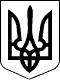 ЧЕЧЕЛЬНИЦЬКА РАЙОННА РАДАВІННИЦЬКОЇ ОБЛАСТІвул.Героїв Майдану, 31, смт.Чечельник, Вінницька область, 24800,тел/факс (04351) 2-18-44, тел. 2-23-40 E-mail: сhechrayrada@ukrpost.ua  Код ЄДРПОУ 21728332   .03.2017 №_01-10/                                   На №_____________від_____________		                                                                           Вінницька обласна Рада					                    Вінницька обласна державна адміністраціяЗВЕРНЕННЯ	Ми, депутати Чечельницької районної ради, стурбовані ситуацією, що склалася навколо Ольгопільського ПТУ-35, яке знаходиться на території району. 	Впродовж багатьох десятиліть училище готувало висококваліфіковані кадри для сільськогосподарського виробництва. Здебільшого в ньому здобувають професійну освіту діти із багатодітних та малозабезпечених сімей нашого і сусідніх районів,  діти –сироти. Також Ольгопільське ПТУ дає робочі місця 70 жителям села.	Через недостатнє фінансування для зміцнення та оновлення матеріальної бази закладу, неефективне використання наявних земельних ресурсів, не завжди компетентні дії попереднього керівництва в училищі склалась загрозлива ситуація: незрозуміла подальша доля училища, тоді як розвиток сільськогосподарського виробництва на сучасному етапі потребує висококваліфікованих кадрів зі знанням комп’ютерної і новітньої сільськогосподарської техніки. Ряд агроформувань вже сьогодні відчувають  дефіцит молодих механізаторських кадрів.Викликає сумнів те, що приєднання  Ольгопільського училища до Комаргородського,  яке знаходиться в Томашпільському районі,  на правах філії дасть позитивний результат. Слід врахувати і той факт, що ці заклади територіально далеко розташовані один від одного, між ними відсутнє будь–яке транспортне сполучення.                 В разі ліквідації училища або перепрофілювання його приміщень діти із віддалених районів нашої та Одеської областей будуть позбавлені  можливості подальшого навчання та здобуття необхідної для села  професії. В майбутньому це ще більше може ускладнити  демографічну ситуацію в регіоні.	Сподіваємось на  прийняття виваженого рішення щодо подальшої перспективи Ольгопільського ПТУ, щоб цей навчальний заклад не зазнав знищення, а на його місці не залишились руїни по прикладу Чечельницького цукрового заводу.Враховуючи вищевикладене, просимо надати інформацію про стан справ та перспективи функціонування Ольгопільського ПТУ-35 з метою зниження рівня соціальної напруги в районі.За дорученням депутатівЧечельницької районної ради 7 скликання  Голова районної ради                                                                     С.В. П’яніщук